La dictée – Préparation au DNBActivité n°1 : j’observe et identifie les pièges ! 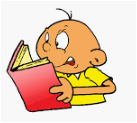 Lis les deux dictées suivantes. DICTEE n°1Après le spectacle, ma mère, encore bouleversée par les applaudissements et le visage ruisselant de larmes, m’emmena manger des gâteaux dans une pâtisserie. Elle avait encore l’habitude de me tenir par la main lorsque nous marchions dans la rue, et comme j’avais déjà onze ans et demi, je trouvais cela terriblement gênant. Je tâchais toujours de dégager poliment ma main, sous quelque prétexte plausible, et j’oubliais ensuite de la lui rendre, mais ma mère la reprenait toujours fermement dans la sienne. Romain Gary, La Promesse de l'aube, 1960DICTEE n°2Les articles de pêche aussi se vendaient à Pannesac. Tout ce qui avait des tons vifs ou des couleurs fauves, gros comme un pois ou comme une orange, tout ce qui était une tache de couleur vigoureuse ou gaie, tout cela faisait marque dans mon œil d’enfant triste, et je vois encore les bouchons vernis de rouge et les belles lignes luisantes comme du satin jaune. Avoir une ligne, la jeter dans la fraîcheur des rivières, ramener un poisson ! Un poisson pris par moi ! Il portait toute mon imagination sur ses nageoires ! D’après Jules Vallès, L’Enfant, 1881..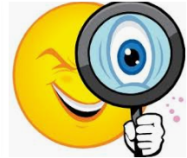 Je choisis la dictée que je juge « la plus difficile ».J’entoure, souligne ou encadre les points qui peuvent me sembler difficiles au moment de la dictée.Comme dans l’exemple qui suit, j’identifie, par une couleur particulière, les types de pièges à éviter. Je peux aussi noter quelques remarques pour m’aider à mieux comprendre. Exemple : La fugueL’été dernier, j’avais volé une bicyclette, la bicyclette de Montilas, le forgeron, juste devant chez lui. La bicyclette était appuyée contre un arbre, près de la bibliothèque communale. À l’ombre. On aurait dit que cette vieille bicyclette attendait quelqu’un pour filer vers le sud. Je l’ai enfourchée doucement et j’ai roulé devant moi jusqu’à la Petite Guinée en passant derrière l’église. Dany LAFERRIÈRE, L’Odeur du café, 1991Orthographe lexicale – Conjugaison (identification des temps et modes) – Accords en genre (féminin)  - pronom de reprise – Accords sujet/verbe  - -é ou –er ?  - Homophones (à/a, et/est, pré/près/prêt)   